Fraser, D. (Eigg Mountain Settlement History)A “D. Fraser” is indicated on the Church map south of the Eigg Mountain Main Road to the west of the peak of Eigg Mountain.  The Teasdales have no knowledge of a “D. Fraser” anywhere near here.  They suspect that Church may be in error.  The D. Fraser site is close to one they remember as a Mooney property.  They place a Dan Fraser some distance to the east.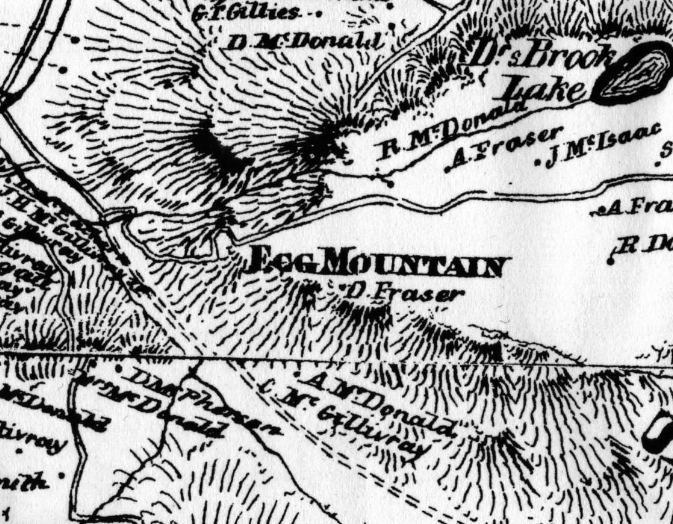 Figue 1 – Church Map (1879) indicating D. Fraser.